Положение о проведении дистанционного (заочного) муниципального фестиваля проектов «Азбука финансов»Общие положенияНастоящее Положение определяет порядок и условия проведения дистанционного (заочного) муниципального фестиваля проектов среди детей дошкольного возраста, посещающих дошкольные образовательные организации, организации дополнительного образования (далее – Фестиваль).Учредителями Фестиваля являются МАДОУ ЦРР – детский сад, МАДОУ детский сад 5,  МО Управление образованием городского округа Красноуфимск.Общее руководство подготовкой и проведением Фестиваля осуществляет оргкомитет:принимает заявки и проекты; формирует состав участников Фестиваля;определяет членов жюри;определяет количество и наименования номинаций Фестиваля; (по типам проектов или количеству и составу участников в проекте);анализирует итоги Фестиваля.Жюри Фестиваля:проводит экспертизу проектов участников;оценивает творческую презентацию проектов;определяет победителей по номинациям и абсолютного победителя.Решение жюри  обжалованию не подлежит.Цели и задачи ФестиваляФестиваль проводится с целью повышения уровня финансовой культуры и получения базовых навыков грамотного финансового поведения у детей дошкольного возраста через проектно-исследовательскую деятельность как одного из актуальных направлений дошкольного образования.Задачи Фестиваля:-   представление простых экономических знаний;- воспитание нравственных категорий: экономность, бережливость и честность;формирование у дошкольников, педагогов, родителей представления о финансовой грамотности через проектную деятельность;совершенствование профессиональной компетенции педагогов дошкольного и дополнительного образования в области финансовой грамотности с использованием в образовательной деятельности метода проектов;обмен опытом, в интересах дальнейшего повышения уровня популяризации интереса к грамотному финансовому поведению у детей дошкольного возраста через проектно-исследовательскую деятельность; создание банка данных проектно-исследовательских работ дошкольников, которые можно использовать в образовательной деятельности.Участники ФестиваляУчастниками Фестиваля могут быть дети дошкольного возраста, посещающие дошкольные образовательные организации, организации дополнительного образования.На фестиваль приглашаются как индивидуальные участники, так и коллективы (детские, семейные).  Образовательная организация представляет 1 проект (исключение: МАДОУ детский сад 1, МАДОУ детский сад 3, МАДОУ детский сад 14, МАДОУ Детский сад 18, МАДОУ ЦРР – детский сад – 2 проекта, МАДОУ Детский сад 17 – 3 проекта).Сроки проведения Фестиваля Фестиваль проводится с 28.09.2020 по 23.10.2020 в дистанционном формате.Приём заявок от образовательных организаций, оформленных согласно Приложению 1, осуществляется до 05.10.2020 (включительно).Проекты в электронном виде, оформленные в соответствии с рекомендациями (Приложение 2) принимаются с 05.10.2020 по 12.10.2020, а также видеоролики (творческие защиты проектов) принимаются с 12.10.2020 по 19.10.2020 (включительно) по электронной почте Email: child-kruf@yandex.ru.Порядок проведения ФестиваляНа Фестиваль принимаются проекты по заданной теме различных типов: исследовательские, информационные, практико-ориентированные, игровые, творческие.Объём проекта должен быть не менее 5 листов с приложениями (иллюстрированным материалом: фотографиями, схемами и прочие) и не более 15 листов (документ в текстовом редакторе Word, шрифт Times New Roman, кегль 14,  левое поле 2 см, правое поле 1,5 см, верхнее и нижнее поля 1,5 см, межстрочный интервал одинарный, выравнивание по ширине листа).Продолжительность защиты проекта (видеоролика) не более 5 минут.Критериями оценки проектов являются:соответствие заявленной теме;соответствие форм и способов организации проектной деятельности возрасту детей;наличие целей и задач проекта, этапов реализации проекта.уровень новизны или оригинальности (идеи, метода, результата);убедительность и доказательность проекта (глубина проработки идеи, целостность, практическая направленность);соответствие результатов проекта поставленным целям и задачам;баланс между самостоятельностью детей и совместной деятельностью детей и взрослых;дизайн работы и уровень эстетического оформления.Критериями оценки защиты проектов являются:соответствие творческой презентации в видеоролике теме проекта;оригинальность творческого замысла;содержательность защиты проекта: ясна цель и задачи проекта, раскрыта деятельность детей в ходе проекта, представлены результаты;эмоционально-чувственное отношение детей к теме проекта;роль каждого ребенка в презентации и командное единство.Оценка проектов и их дистанционной защиты (видеороликов) будет оформлена в виде рейтинга после 26.10.2020, размещена на сайте МО Управление образованием городского округа Красноуфимск и рассылкой отправлена в МДОО с дипломами победителей и сертификатами участников.По итогам Фестиваля будет выпущен сборник проектов «Кейс педагогических идей».Подведение итогов ФестиваляПо итогам проведения Фестиваля определяется абсолютный победитель и победители по отдельным номинациям.Абсолютным победителем Фестиваля является участник, набравший максимальное количество баллов по итогам экспертизы проектов и результатов их защиты. Абсолютный победитель в 1 категории – дети до 4 лет, 2 категории – дети 5-7 лет.Участники Фестиваля награждаются дипломами и памятными подарками.В адрес педагогов, подготовивших участников Фестиваля, направляется благодарность от управления образования. Координаторы ФестиваляКоординаторами Фестиваля являются:Пчелина Юлия Николаевна, руководитель рабочей проектной группы «Организация проектно-исследовательской деятельности в дошкольном возрасте», тел. (34394) 9-25-07;Терентьева Ольга Олеговна, методист ГИМЦ МО Управление образованием, тел. (34394) 5-15-97.Приложение 1Заявка на участие в муниципальном фестивале проектовПриложение 2Рекомендации по структуре проектаТитульный листКраткая аннотация проекта (не более 0,5 стр.)Обоснование необходимости проекта (анализ проблемной ситуации через определение противоречий существующей практики; актуальность проекта для педагога, образовательного учреждения; степень адекватности педагогического проекта современным целям, задачам, логике развития образования).Цели и задачи проекта (определение конкретных целей, которые ставятся для решения поставленной проблемы, а также задач, которые будут решаться для достижения поставленной цели).Основное содержание проекта (описание путей и методов достижения поставленных целей, выработка механизма реализации проекта, каким образом будет распространяться информация о проекте и т. Д.).Ресурсы: временные, информационные, интеллектуальные (экспертные), человеческие (кадровые), организационные («административный» ресурс), материально-технические, финансовые.Партнеры.Целевая аудитория (принципы отбора отбор участников; целевая группа, на которую рассчитан проект, предполагаемое количество участников проекта, их возраст и социальный статус).План реализации проекта (план-график подготовки, этапы и сроки реализации проекта с намеченными мероприятиями, указанием дат и ответственных за каждое мероприятие).Ожидаемые результаты и социальный эффект:результаты-продукты, т.е. новые, как правило, материальные объекты, которые появятся в ходе реализации проекта (книга, фильм, методическая разработка, выставка, новая образовательная программа и т. д.);результаты-эффекты, т.е. социальные, культурные, психологические изменения, которые произойдут вследствие реализации проекта. И результаты-продукты, и результаты-эффекты должны быть измеримы. Степень достижения поставленных целей и задач - количественная и качественная оценка результатов. Критерии оценки эффективности. Возможные последствия реализации проекта.Перспективы дальнейшего развития проекта: возможность дальнейшего продолжения проекта, расширение территории, контингента участников, организаторов, возможность развития содержания и т. д. Указание ресурсов для дальнейшего продолжения проекта.Литература.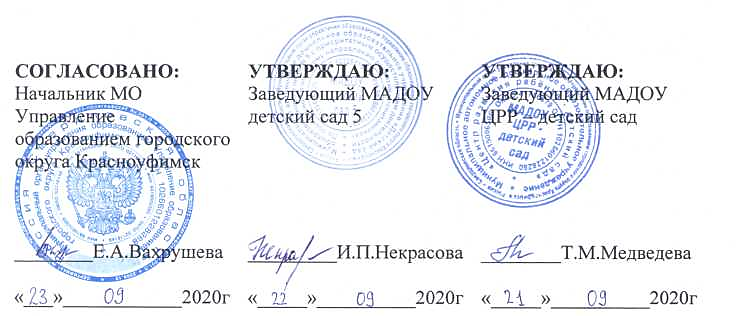 Наименование образовательной организацииФ.И.О. руководителяКонтактные телефоныФорма участия (индивидуальная, коллективная, семейная)Ф.И.О. участника (участников)Возраст участника - ребёнкаТема проектаТип проекта